	Committee Report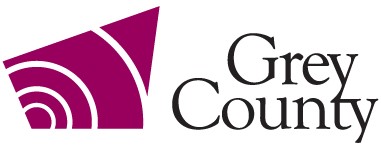 RecommendationThat report CCR-CW-01-23 Grey County Joint Accessibility Advisory Committee Membership be received; andThat the following public members be re-appointed to the 2022 – 2026 term of the Grey County Joint Accessibility Advisory Committee:Catherine SholtzAndrew EdgcumbeBrooke SillabyClaudia StrelockeChristina SchnellAndy UnderwoodExecutive SummaryGrey County returned to a joint accessibility advisory committee to include participation of its local municipalities in 2018.The terms of reference for the joint committee state that members will be appointed by County Council for the term of council and that members are eligible for re-appointment.All six of the current public members would like to continue their membership on the committee for the next term of Council.Background and DiscussionIn 2018, Grey County Council voted to recreate a joint municipal accessibility advisory committee together with Grey County’s local municipalities that wished to participate in this committee.  Although only municipalities with more than 10,000 residents are required to have an accessibility advisory committee (AAC), there are many benefits for smaller municipalities to participate. Where a municipal AAC is established, it must be consulted on the following matters:Creating, reviewing, and updating multi-year accessibility plansDeveloping accessible design criteria in the construction, renovation or placement of bus stops and sheltersWhen determining the need for on-demand accessible taxisAbout the need, location and design of accessible on-street parking spaces when building new or making major changes to existing on-street parking spacesBefore building new or making major changes to existing recreational trails (not back country trails or trails solely intended for cross-country skiing, mountain biking, snowmobile use, or off-road vehicle use) Building or making major changes to existing outdoor eating or play spacesThe placement of rest areas along exterior paths of travel intended to be maintained which are being built or undergoing major changes (including sidewalks but not including paths serving only to provide a recreational experience nor paths governed by the Building Code)The AAC can also be a resource for providing advice about municipal programs and services.  It can identify barriers and provide advice for improving municipal services, share resources, and collaborate on accessibility initiatives.The Grey County Joint Accessibility Advisory Committee meets approximately four times a year.  Meeting minutes are circulated to Grey County Council and participating local municipalities through their staff representation.  The term of the committee is four years, aligned with the term of council.  Participating local Grey County municipalities include Georgian Bluffs, Grey Highlands, Hanover, Southgate, The Blue Mountains, and West Grey.Early in the last council term, report CCR-CW-03-19 Grey County Joint Accessibility Advisory Committee Appointment was endorsed as presented.  That report contains recruitment discussion for new and continuing members at that time.  Report CCR-CW-07-21 Grey County Joint Accessibility Advisory Committee Appointment in late 2021 endorsed the appointment of Brooke Sillaby as a public member to the committee.The 2019 – 2022 members have diverse qualifications, interest and expertise and have provided valued input on items presented to the committee for review and comment.  Legal and Legislated RequirementsRequirements under the Accessibility for Ontarians with Disabilities Act, 2005, S.O. 2005 and its regulation are described above.Financial and Resource ImplicationsMileage and travel expenses are compensated for public committee members.  There are no anticipated expenses while meetings are occurring virtually.Relevant Consultation	Internal (list)	External (list) 2019 – 2022 Members of the Grey County Joint Accessibility Advisory CommitteeAppendices and AttachmentsGrey County Joint Accessibility Advisory Committee Terms of ReferenceCCR-CW-03-19 Grey County Joint Accessibility Advisory Committee Appointment RecommendationsCCR-CW-07-21 Grey County Joint Accessibility Advisory Committee AppointmentTo:Warden and Members of Grey County CouncilCommittee Date:December 8, 2022Subject / Report No:CCR-CW-01-23Title:Prepared by:Kathie Nunno, Contract and Accessibility CoordinatorReviewed by:Tara Warder, ClerkLower Tier(s) Affected:Georgian Bluffs, Grey Highlands, Hanover, Southgate, The Blue Mountains, and West GreyStatus:Recommendation adopted by Committee as presented per Resolution CW01-23; Endorsed by County Council January 12, 2023, per Resolution CC09-23.